                                    ……………………………………Anne koyunun dört tane kuzusu oldu. Bunlardan üçü kar gibi bembeyazdı. Bir tanesinin üzerinde siyah benekler vardı. Anne koyun benekli kuzuyu önce köydeki çeşmenin yanına götürüp yıkamaya çalıştı. Fakat benekler çıkmadı. Bu sefer de derenin sularında yıkamaya çalıştı, olmadı. En sonunda çobanın yanına gitti. Çoban yavruyu kucağına alıp “Aman sen ne güzel bir kuzusun” diye sevdi. Bunun üzerine anne, yavrusunu olduğu gibi sevmeyi öğrendi. (İlk beş soruyu metne göre cevaplayınız.) Her soru 5’er puandır1-) Anne koyun, kuzunun üzerindeki benekleri önce nerede yıkadı? 2-) Hikâyeye uygun bir başlık yazınız.3-) Anne koyun son çare olarak kimin yanına gitti? 4-) Hikâyenin sonunda anne koyun neyi öğreniyor?5-) Çoban benekli kuzuyu görünce, ne demiş ? 6-)Aşağıdaki sözcükleri hecelerine ayırıp hece sayılarını yazınız.10pSözcük                           Sözcüğü Hecelerine Ayırın                Hece Sayısıdikdörtgen                         …………………………………		    .……..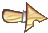 prenses                              ………………………………….		    ………kral                                      ………………………………….		    ………internet                              …………………………………		    ………daima                                 ………………………………….		    ………7- )Aşağıdaki tabloyu tamamlayınız.10p8- )Aşağıda karışık olarak verilen kelimelerden anlamlı cümleler yapınız.15pbeslenmeliyiz – için – sağlığımız – dengeli ……………………………………………………………………………………………ay – bayrağımızın  - yıldız – üzerinde – vardır – ve…………………………………………………………………………………………olmalıyız – arkadaşlarımıza – her – karşı – zaman – hoşgörülü …………………………………………………………………………………………insandı – planlı – Atatürk – çalışan – bir …………………………………………………………………………………………..bakımımıza – göstermeliyiz – kişisel – özen ……………………………………………………………………………………………9- )“Bin” kelimesi, aşağıdakilerden hangisinde diğerlerinden farklı anlamda kullanılmıştır?4pA) Okulumuzun bin öğrencisi var.  	B) Okula gitmek için servise bindim. C) Nasrettin Hoca eşeğine ters binmiş.10- ) “Orman” sözcüğünün çoğul biçimi aşağıdakilerden hangisidir? 4pA. ormanda               B. ormanlar                  C. Ormanın11- )Aşağıdaki bilgilerden hangisi yanlıştır?  4pCümleye her zaman büyük harfle başlanır.Özel isimler her zaman büyük harfle başlanarak yazılır.Noktadan sonra küçük harfle başlarız.12-) Zıt anlamlarını karşılarına yaz.6p         Eş anlamlarını karşılarına yaz.6p      İyi                       ...................                         Okul                        .....................    Tembel                 ....................                      İhtiyar                     .....................    Tok                       ....................                       Misafir                     .....................   Açık                       ....................                       Fakir                         ....................   Gülmek                  ....................                      Hatıra                       ....................   Kalın                       .....................                      Kelime                      ....................13-) Trafik kurallarına uyalım, uymayanları uyaralım.Cümlesi kaç kelimden oluşmuştur? 4pA) 5 		   		B) 6				 C) 714-)Mustafa Kemal Atatürk kaç yılında doğmuştur? 4pA) 1881                         B) 1882                          C) 193815-)Cumhuriyet ne zaman kurulmuştur? 4pA) 29 Ekim 1923                     B) 23 Nisan 1920		C) 19 Mayıs 191916-) Aşağıdaki cümlelerin sonuna doğru noktalama işaretlerini koyunuz. 4p1- Okulumu ve arkadaşlarımı çok seviyorum___2- Sen kaç yaşındasın____3- Benimle saklambaç oynamak ister misin___4- Bugün annemle Bingöl’e gideceğiz___	BAŞARILAR…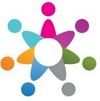 2014 – 2015 EĞİTİM ÖĞRETİM YILI TÜRKÇE DERSİ ÖLÇME-DEĞERLENDİRME -1Ad-Soyadı:Ad-Soyadı:2014 – 2015 EĞİTİM ÖĞRETİM YILI TÜRKÇE DERSİ ÖLÇME-DEĞERLENDİRME -1Veli İmza:Not:KelimeÜnlü harflerÜnsüz harflerAlfabeSporÇocukCumhuriyetKütüphane